חוברת למדריך.הכנס י"א - האחריות שבבחירה משמעותית8-10 ב"חי נגב" , קיבוץ רביבים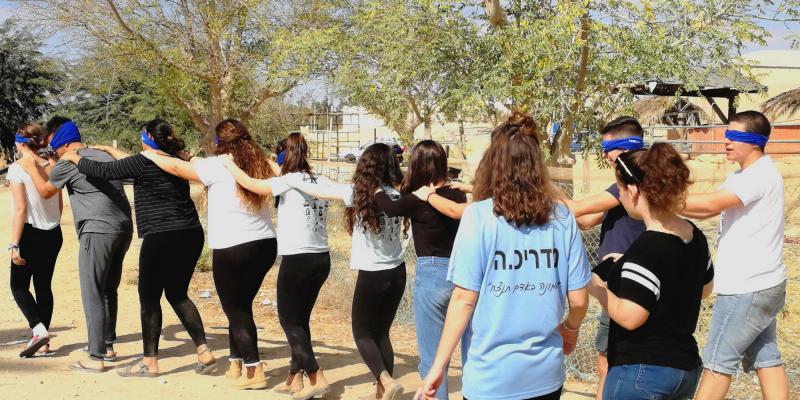 
מטרות הכנס:מתן כלים למדריכים ובני הנוער לזיהוי הבחירה המתאימה לכל אחד ואחת.חיזוק מרכיב ההנחיה בתפקיד המדריך.תהליך חינוכי : כמדי שנה נעשים מירב המאמצים להעמיד לרשותכם מפעל חינוכי והשנה אנחנו בוחרים לשים דגש על מיומנויות ההנחיה לצד ההדרכה של מדריך הנוער, ועל כן לכל מדריך יצטרף מנחה מקצועי של "עידן לאתגרים חדשים".המטרה היא לתת כלים למדריך ולקבוצה, בבחינת מרכיבי הבחירה הקבוצתית והאישית ולקיחת האחריות על הבחירה. תוכן ענינים:צוות הכנס:לו"ז כנס י"א – האחריות שבבחירה משמעותיתחמישי 8/11 08:30-9:30 – הגעה לבית ספר שדה במדרשה בשדה בוקר - קליטה והתחלת מסלולי טיול. מ 11:00 – הגעה של צוותים לוגיסטיים ל"חי נגב" להתמקמות16:00-17:00 – הגעה לחי נגב,  התמקמות במתחמי לינה – החזרה לחי נגב באוטובוסים בהם הגיעו בבוקר.17:00-20:00- ארוחת ערב.18:15- שיחות ראשים למדריכים.20:30 – טקס פתיחה – ניר מאיר + דוברת מרכזית - באמפי21:30-  סיכום יום ועיבוד לדוברת המרכזית22:00 - קבוצות מארחות.24:00- כיבוי אורות ולילה טובשישי  9/11: 7:00 – השכמה וארוחת בוקר בקבוצות7:30 - שיחות ראשים למדריכים.9:30 – מפגש פותח עם נעם דן- באמפי10:15- פאנלים בראשים -  בנושא: אחריות על בחירה משמעותית11:15 - יחידת עיבוד לפאנל – שיחה קבוצתית  בהובלת המדריכים12:30-16:00 – טורנירים + ארוחת צהרים 13:30-15:30- מתחם חינוכי בנושא שנת י"ג.16:00- גמרים של הטורנירים.17:00 – חלוקת המרכיב הסודי למאסטר שף בראשים17:30-18:00 – קבלת שבת קבוצתית.18:00 – 20:00 – תחרות מאסטר-שף (א. ערב).18:30- שיחת ראשים למדריכים.20:00- סיום מאסטר שף – סבב טעימות ושיפוט21:30 – מסיבה עברית והכרזת הזוכה במאסטר שף בכל ראש24:00 – כיבוי אורותשבת  10/11: 7:00 – השכמה וארוחת בוקר-7:30- שיחת ראשים למדריכים.8:30-10:00- ODT בקבוצות – בהובלת המדריך10:00-11:30– בניית תחנת ODT.11:30-12:15- סבב ראשון- קבוצות מעבירות ODT.12:15-13:00- סבב שני- קבוצות מעבירות ODT.13:00-14:00- ארוחת צהריים, ניקיונות, חיסול מתחמי לינה.14:00-14:30- שיחות סיכום בקבוצות.14:30-15:00- טקס סיום.15:00- פיזור.  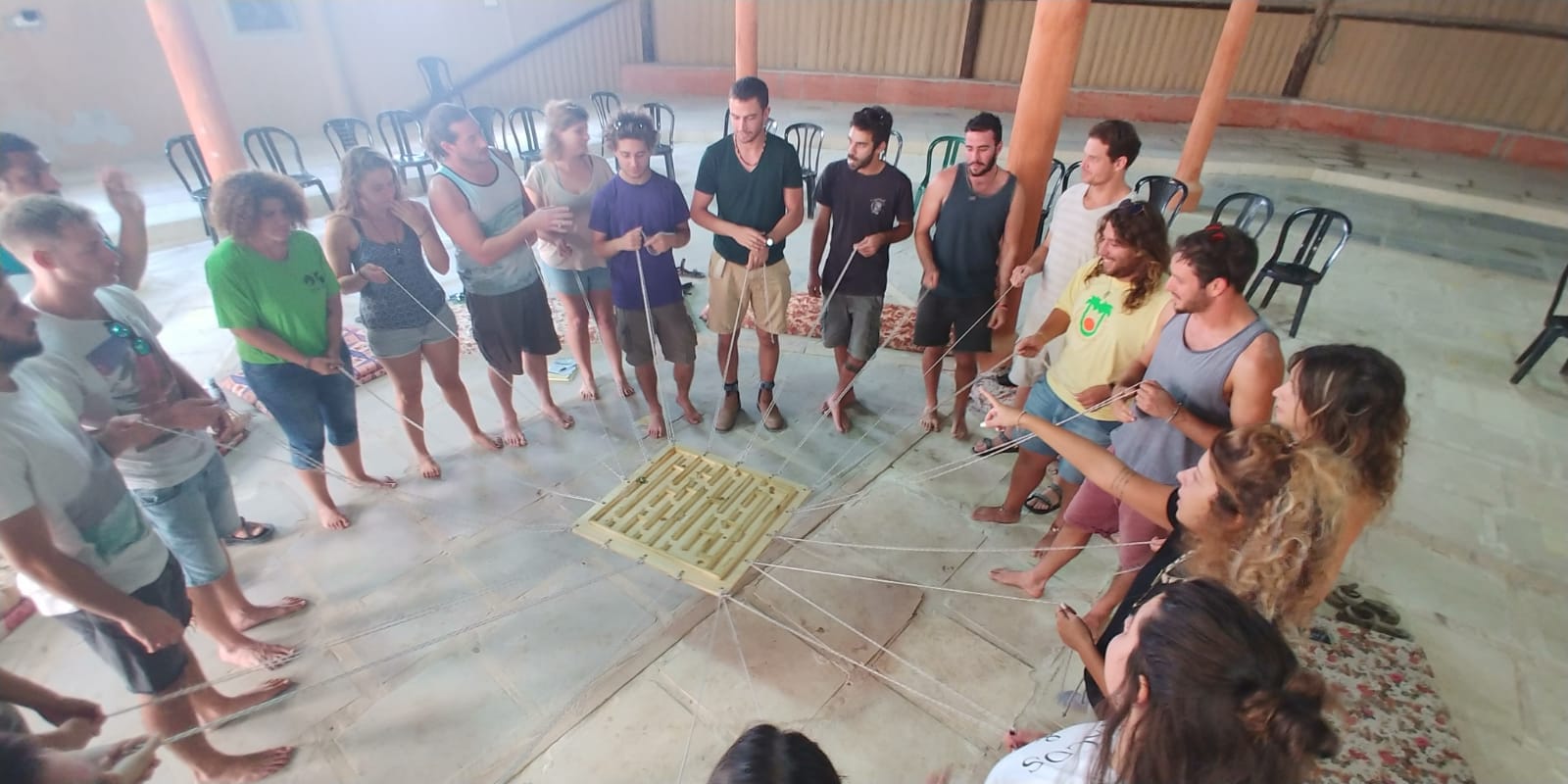 נורמות ונהלים במפעלי החורףכללי: מטרת מפעלי החורף היא יצירת פעילות שיא חווייתית, באווירה בטיחותית וביצירת תחושת מוגנות. הדרך המרכזית לעשות זאת הינה הגדרה ברורה של העבודה בין המדריך לצוות המפעלים. המדריך אחראי על אכיפת הנהלים ויצירת הנורמות הקבוצתיות כאשר צוות המפעלים מייצר רשת ביטחון של נהלים ואכיפה לנוער.התהליך החינוכי הוא בהובלה ואחריות של המדריך, כל חניך במפעלים מגיע עם מדריך מהבית.מדריך שיפגע באמון הצוות ולא ייקח חלק פעיל בשמירה על הנורמות והנהלים הנדרשים לא יוכל להמשיך בתפקידו והדבר יביא להפסקת ההשתתפות של קבוצתו במפעל.דוגמאות:הסתובבות בלבוש לא הולם.אי הגעה לתדרוכים ושיחות הצוות.חוסר שיתוף פעולה עם צוות המפעל.שתיית אלכוהול במהלך הכנס.צוות המפעלים יוצר מערכת עוטפת ומעצימה למדריך. -הנחת היסוד היא שהמפעלים הינם אירוע חינוכי וככזה, צוות המפעלים שומר -לעצמו את הזכות לעצור השתתפותה של קבוצה ולשלוח הביתה קבוצה או חניך שלא שמרו על המסגרת החינוכית של המפעל.סנקציות של צוות המפעלים לחניכים -א. סנקציות קבוצתיות שליחה הביתה של כל הקבוצהב. סנקציה אישית שליחה הביתה על חשבון ההורים/ שיחה עם ההורים ג. במידה ויש מעבר על חוקי מדינת ישראל מעורבות משטרתית נהלים מחייבים ונורמות מצופות מהמדריכים מערכות הגברה- נוהל :איסור שימוש במערכות הגברה במשך היום או בחניון.נורמה:  יותר שימוש ברמקולים קטנים או במוסיקה מפלאפונים בשעות היום ולא בשעות - הערב. שתיית אלכוהולנוהל : איסור שתיית אלכוהול/עישון סמים במהלך כל ימי המפעלים, לא על ידי בני הנוער ולא על ידי מדריכים או מלווים. במידה וימצאו בני נוער שותים/מעשנים יסולקו מהמפעל.עישון נרגילה נוהל: איסור עישון נרגילות אם ימצאו יוחרמו ויוחזרו למדריכים בסיום המפעליםסגריותנוהל: איסור עישון באזור הבישול, בתוך האוהלים או בזמן פעילות אין להכין או לגלגל בזמן –פעילות נורמה:  שאיפה לכך שהעישון יעשה בצורה אישית ולא במסגרת הפעילות, באזור מגרש -החניה בלבד, ובשום מקרה לא באזור הלינה. אלימותנוהל: אלימות חוזרת תביא לבירור מידי עם מדריך הקבוצה ולהרחקת הנער/ה מהפעילות. אלימות מילוליתנוהל:  אלימות מילולית היא אלימות לכל דבר ועניין ולא תהיה סובלנות ביחס אליה, צוות המפעל -שומר לעצמו את הזכות לשלוח חניך/ה הביתה או קבוצה שלמה במידת הצור הטרדות מיניותנוהל:  הטרדה מינית הינה אירוע חמור פיסית או מילולית, הצוות שומר לעצמו את הזכות לסלק -חניך/ה מפעילות במידה ויתגלו הטרדות. נורמה:   קיום שיחה עם כלל החניכים כהכנה למפעלים על הפער בין אווירה פתוחה לתחושת -מוגנות, שהיא זכות בסיסית של כלל משתתפי המפעלים. נורמות לבושנוהל: יציאה למסלול ולפעילות כלל החניכים יהיו עם חולצה' נעליים סגורות וכובע ציוד חוקי של גזנוהל: כל ציוד הגז מחייב כתנאי בהרשמה בהגעה אישור טכנאי גז חתום ווסת גז ברור. -ניקיון איסוף זבל -נוהל:  אישור התחלת פעילות רק לאחר אישור של ניקיון השטח-   אנו מצפים שכל קבוצה תשמור גם את מתחם הלינה וגם את מתחם הפעילות נקי ומסודר נורמה:   מדריך/ה החשים כי אין ביכולתם לקחת אחריות על הקבוצה במהלך - הרכיבה/פעילות מתבקשים לעדכן על כך את צוות המפעלים בטרם היציאה לפעילות.רישיונות נהיגהנוהל:  הכניסה עם רכבים והנהיגה במהלך המפעל אסורה לחניכים גם אם ברשותם רישיון נהיגה. הנהיגה והכניסה לחניונים תותר רק לבני 24 +נורמה:   לאור אירועי "כמעט ונפגע" משנים קודמות מליצים לאפשר רק לנהג/ת מנוסים – מעל גילאי 24 לנהוג ולהכשירם לנהיגה עם נגרר.הגעה למפעלים נוהל:   קבוצה מגיעה לכלל המפעל ומחויבת ללו"ז מההתחלה ועד הסיום של המפעל.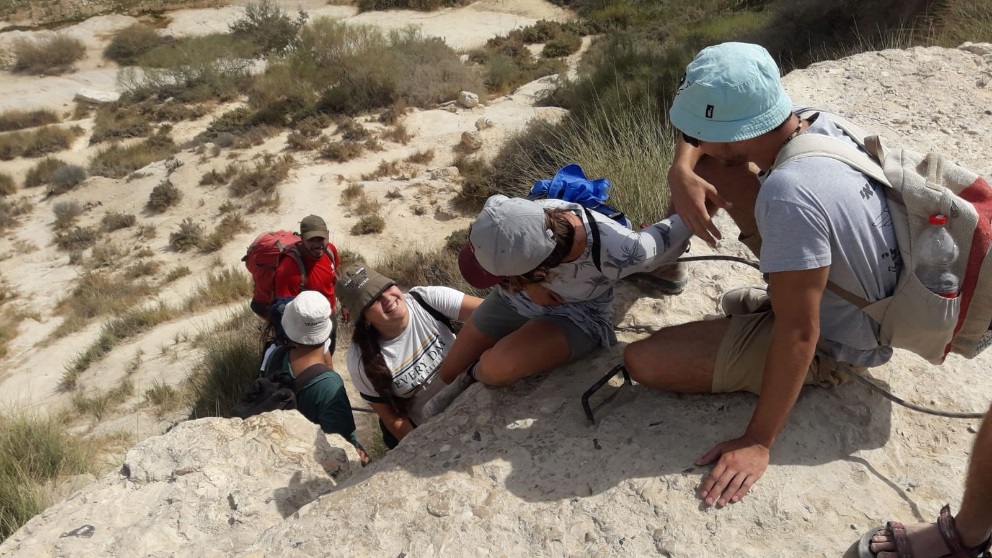 רשימת ציוד קבוצתי מומלצתכלי אוכל רב פעמייםציוד בישול- סירים, מחבתות, מנגל, קרשי חיתוך, סכינים, כפות גדולות, מצקותציוד גז- כולל אישור בדיקה מהשנה האחרונה. ניתן להזמין בלוני גז במהלך ההרשמה דרך רויטל.תאורה לבישולמטף- חובה לכל מי שמביא ציוד גז.שקיות אשפהשולחנותדברים שחשבתם עליהם ולא רשומים פהרשימת ציוד אישי כובע- חובה!נעלי הליכה סגורות לטיול- חובה!4.5 ליטר מים לטיול- חובה!בגדים חמיםתיק קטן לטיולקרם הגנהכלי רחצהתרופות אישיותכלי מיטה- יש מזרונים במקום.דברים שחשבתם עליהם ולא רשומים פהיום חמישי מסלולי הטיוליםמסלולי הטיולים + תחנות הטיול יובלו על ידי ש"שינים אשר זו היא משימתם העיקרית בשנת השירות, במהלך הטיול יהיו הסברים על אזור הטיול והמסלול. הכנס יחולק לשני מסלולים- שניהם יחילו במדרשה מצורפים הסברים על המסלולים. מסלולי הטיול-ממדרשת שדה בוקר- מעלה דבשון, רמת דבשון, עין עקב וחזרה למדרשה – ממדרשת שדה בוקר- נחל צרור, הר צרור וחזרה למדרשה נחל צרור - ראש 2 וראש 3מיועד ל: משפחות.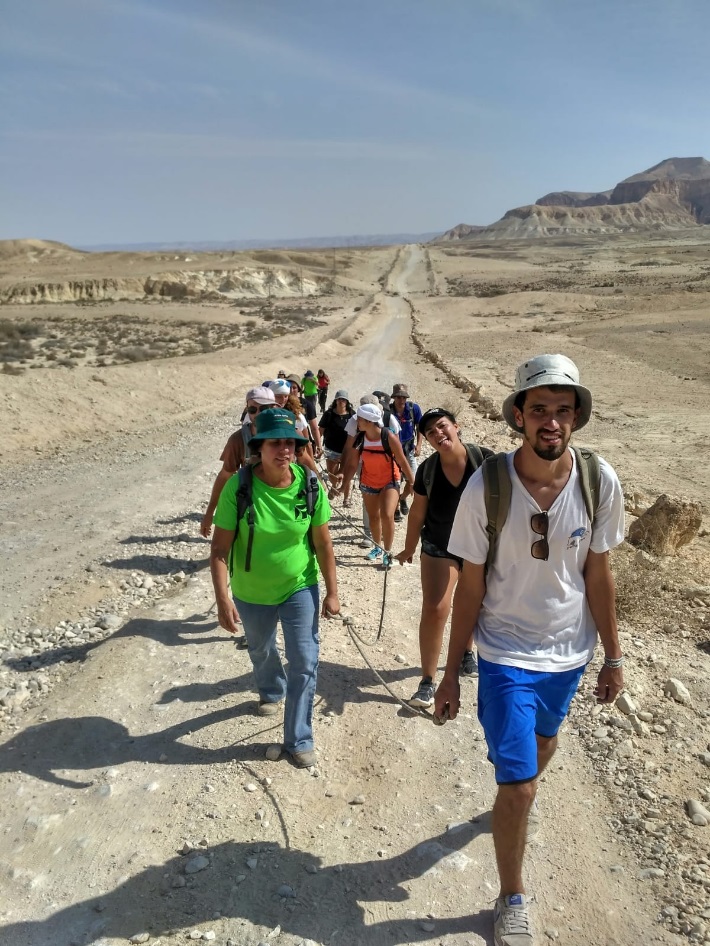 צבע הסימון: כחול, שחור.עונה מומלצת: כל השנה. בימי הקיץ יש מעט צל במסלול.נקודת התחלה: בקצה מנחת המטוסים בשדה צין, לשם ניתן להגיע גם עם רכב פרטי. כדי להגיע למקום נפנה מזרחה בשלט החום המציין "מצד צין" על כביש 40 לפני אבן דרך 131 בין קיבוץ שדה בוקר למדרשת בן גוריון, עם השביל המסומן שחור.נקודת סיום: המסלול מעגלי, כך שמסתיים בנקודת ההתחלה. השביל מסתיים במפגש עם דרך מעלה צין המסומנת שחור, בה פונים ימינה כדי לעלות חזרה לרכב.רמת קושי: בינוניתאורך המסלול: 8 ק"ממפת סימון שבילים: 15תיאור המסלול: במנחת שדה בוקר מתפצל לכיוון צפון מזרח שביל כחול, עמו מתחיל המסלול. השביל מקיף את תחנת ההאכלה של הנשרים ומשם פונה דרומה לאוכף שיצר מחשוף קירטון לבן בוהק. מנקודה זו ניתן ללכת הלוך וחזור להר צרור לתצפית היקפית יפה על כל האזור, אליה עולה השביל המסומן ירוק. המשכו של המסלול באפיק נחל צרור בחזרה בשביל הכחול שלאורכו גבעות קירטון וגיר, גבים קטנים ומפל מרהיב שגובהו כ-30 מ'. המסלול יורד ממזרח למפל לאורך שבר הצין והמשכו בתוואי הנחל שבו צמחייה אופיינית לאזור, כולל עצי שיטה סלילנית. השביל מסתיים במפגש עם דרך מעלה צין המסומנת שחור, בה פונים ימינה כדי לעלות חזרה לרכב. מעלה צין הוא דרך המיועדת לרכבים ועוברת על תוואי קצא"א (קו-צינור-אילת-אשקלון) לכן לא ניתן לפספס אותו.מעלה דבשון- עין עקב - ראש 1מספר שביל15365, 15366, 15373: נקודת התחלה וסיום: בסוף הכביש היורד ממדרשת בן גוריון לעין עבדת.אורך: 9 ק"מאת המסלול נתחיל בעלייה תלולה מהחניון לרמת דיבשון. בסוף העלייה מחכה לנו תצפית נהדרת על נחל צין ומדרשת בן גוריון.בנקודה הזאת שבה אנו עומדים אפשר לראות תופעה של שביית נחלים. בעבר הגיאולוגי הרחוק נחל צין היה חלק מאגן הניקוז של נחל הבשור אבל בעת היוצרות טרנספורום ים המלח נוצר שבר רוחב מזרח-מערב שגרם להסטת הצין לעבר ים המלח.משם נמשיך ללכת בסימון הירוק נחלוף על פני מאהל בדואי הבדואים באזור הזה שייכים לשבט העזזמה. לאחר קום המדינה היו הייחסים בין השלטונות לבדואים לא טובים בלשון המעטה. אחד מתושבי שדה בוקר באותם ימים, יהושע כהן, הצליח לשכנע את השלטונות ליצור שיתוף פעולה על רקע בטחוני עם הבדואים. שיתוף הפעולה הזה הוא שאיפשר למשפחות הבדואים החיות באזור להשאר במקומם בזמן שרבים אחרים הועתקו לאזור הסיג, לירדן וסיני.נמשיך ברמת דיבשון בסימון הירוק עד שנגיע למעלה היורד לעין עקב תחתון. נרד לעין עקב שם מחכה לנו בריכת מים קרים גדולה ועמוקה מאוד.עין עקב שייך לסידרה של מעיינות שכבה גדולים (עין עבדת, עין מור, עין זיק וכו'..) הנחשפים בעקבות שבר הצין. המעיינות נובעים מהחיבור בין האקוויפר(שכבה אוצרת מים) המצוי בגיר של תצורת ניצנה וקירטון של תצורת מור הנשענים על אקוויקלוד(שכבה עוצרת מים) שמורכב מהחרסיות של תצורת ט'קיה.אחרי מנוחה נמשיך במסלול הכחול עד חניון הלילה עין עקב ושם בפיצול השבילים נבחר בסימון האדום שיחזיר אותנו לנקודת ההתחלה בהליכה לאורך אפיקו של נחל צין.פורסם ב: נגב צפוניהצעה לפעילות משותפת לשתי קבוצות בחמישי בערבמטרת הפעילות: הכרות עם ישובים אחרים בכנסמובאת לפניכם הצעה לפעילות, כמובן שניתן לקיים כל פעילות חברתית אחרתכמובן לפני כל פעילות, חשוב לעשות סבב היכרות בין המשתתפים, שלפחות ידעו איך קוראים אחד לשניה1. אופציה בלי תזוזה: תירס חם : התנהלות המשחק בחוליות מעורבות – 6 נערים ונערות בכל חוליה. ציוד דרוש: לכל חוליה דפים ריקים ועט. אופן המשחק: המדריך נותן קטגוריה, והחוליות צריכות לכתוב על דף כמה שיותר פרטים הקשורים לקטגוריה. זמן: 2 דקותמטרה: כל חוליה צריכה להשיג כמה שיותר נקודותבתום שתי הדקות, בודקים כמה פרטים מבין הפרטים שרשמה, לא נרשמו על ידי קבוצות אחרות. אם לדוגמא חוליה הצליחה 5 פרטים, היא זכתה ב 5 נקודות. עורכים מספר תורות (כל פעם קטגוריה אחרת) מנצחת הקבוצה שאספה הכי הרבה נקודות בסך כל התורות. דוגמאות לקטגוריות: מפורסמים, משחקי קופסא, סדרות טלוויזיה, סרטים ישראלים, חברי כנסת.....2. מ 1 עד 20יושבים במעגל. מטרת הקבוצה לספור מ 1 עד 20 כאשר: אסור לספור לפי סדר הישיבהאם שנים/שלושה אנשים אומרים מספר יחד, הקבוצה צריכה להתחיל לספור מחדש, מ 1...לפני שמתחילים לספור שוב, המדריך שואל את שני אלו שאמרו יחד מספר (אלו שפסלו את הקבוצה) שאלה אחת מהרשימה מטה.לאחר כמה ניסיונות – עוברים למשחק הבאשאלות: העבודה ראשונה שלך?תכנית טלוויזיה מועדפת, ולמה? אישיות שהיית רוצה לאכול עמה ארוחת ערב, ולמה? סרט שגרם לך לחשוב על משהו, שם הסרט ומה הוא גרם לך לחשוב?בריכה או ים, ולמה? מאכל שאת..ה ממש אוהבהמאכל המוזר ביותר שאכלתתכונה שלך, שבזכותה כדאי להיתקע אתך על אי בודדזקן מהישוב שאתה מחבב, ולמה?מקום הכי טוב בישוב לפק"ל קפהחורף או קיץ ולמה? הספורט הכי מטורף שהשתתף. ת או צפית בו? 3. קרוסלה: קבוצה אחת יושבת במעגל פנימי עם הפנים כלפי חוץ, והקבוצה השנייה מתיישבת כמעגל חיצוני עם הפנים כלפי פנים. כל פעם נותנים שאלה לשיחה והזוג שיושב זה מול זה צריך לדבר עליה. לכל שיחה נותנים 2 דק' ואז המעגל הפנימי זז ימינה ומתחילים את השיחה הבאה בזוג חדש. יש לבחור כ 8 שאלות מתוך השאלות הבאות:שאלות:ניתנה לך אפשרות לשבת עם מפורסם לארוחת ערב, במי היית בוחר היה ולמה?ספר על צלקת שיש לך: איך קיבלת אותה?ספר על סרט או סדרה שאתה אוהב.ספר על חלום שיש לך, או חלום שאתה חולם שוב ושובספר על מסגרת הנעורים ביישוב: מה אתה אוהב בה?ספר מה מפריע לך בנעורים ביישוב?מה אתה הכי אוהב ביישוב שלך?באילו מגמות אתה בבית הספר? האם היית בוחר בהן שוב? למה?איזה שינוי הכי נחוץ לדעתך בחברת הנעורים שאתה משתייך אליה? אילו פעילויות התנדבותיות אתה עוסק?יום שישי משבצת עיבוד לפאנלים:ביום שישי, היום השני של הכנס, תתקיים יחידה חינוכית אשר במרכזה חשיפת הנערים לנושא הבחירה והאפשרויות הטמונות בה. היחידה תפתח בהרצאה לכלל באי הכנס, תמשיך לפאנלים במסגרת הראשים, ולאחריו מפגש קבוצה - מדריך שתכליתו עיבוד הפאנל. לפניכם הצעה ליחידה העיבוד: לעיבוד מספר חלקים: העיבוד השכלתני – בחלק זה עליכם לאסוף מהמשתתפים/ות אמירות ותובנות שנשמעו ע"י הדובר.עיבוד רגשי – בחלק זה מבקשים מהמשתתפים/ות לחבר בין מה ששמעו לעולמם הפנימי ולחוויות חיים אישיות. שילוב בין העיבוד השכלתני והרגשי – הסתכלות עתידית המשלבת בין שני העיבודים (לאן אנחנו רוצים לקחת את זה?)המלצה: לפני הפאנל המדריך ינחה את הנערים שיכתבו לעצמם לפחות משפט אחד ש"תפס" אותם מדברי הדוברים (יכול להיות שמסכימים או שלא מסכימים עם הנאמר) ולמה? מדריכים, כשאתם מקשיבים לדוברים בפאנל, שאלו את עצמכם את אותה שאלה? נסו לבדוק האם אתם מזהים אמירה משותפת או נושא שחוזר על עצמו שעולה במהלך הפאנל, מהדוברים או מהשיחה שתיווצר.שאלות לעיבוד: מה הבנתי שהדובר אמר? (עיבוד שכלתני)משפט אחד ש"תפס" אותם מדברי הדוברים (יכול להיות שמסכימים או שלא מסכימים עם הנאמר) ולמה? מה אני לקחתי מזה? איפה זה פוגש אותי בחיים שלי? (עיבוד רגשי)מה אני הייתי עונה לשאלות שנשאלו? אם אתכם היו מזמינים לפאנל על מה אתם הייתם מדברים? (עיבוד רגשי)שאלות עומק על בחירה להמשך: איפה את.ה רוצה לתרום?האם לפי דעתך תהיה אדם שונה בסוף התהליך?אם היית צריך לתת עצה לאדם שהכי דומה לך, בנקודה הנוכחית, מה היא הייתה?האם היית מקבל מעצמך את העצה הזו?מה אני עושה עם זה הלאה? (שילוב בין העיבוד השכלתני והרגשי)המתחם החינוכיבמתחם המרכזי יתקיים "מתחם חינוכי" אליו יוזמנו בני הנוער לשמוע, לברר ולשאול שאלות לגבי מסלולי הבחירה השונים לשנת י"ג ושירות משמעותי.במתחם יוכלו לפגוש דוברים איתם יוכלו לשוחח על מגוון האפשרויות העומדות בפניהן ובפניהם:שנת שירות – מפגש עם נציגי מחלקת שנת השירות של התנועה הקיבוצית ועם מתנדבי שנת שירות, לקבלת מידע כללי על התחום וכן מידע על מסלול שנת השירות של התנועה הקיבוציתמכינות קדם צבאיות – מפגש עם ראש מכינה ועם חניכי מכינהמסלול הנח"ל – מפגש עם רכז מסלול הנח"ל של התנועה הקיבוצית ועם חיילים במסלולהמקובצת בנח"ל עוז – מפגש עם יוזמי התכנית ועם חניכי המקובצתשירות משמעותי בצה"ל - מידע לקראת המיונים הצבאיים (צו ראשון ועוד) – מפגש עם נציגת מחלקת הביטחון של התנועה הקיבוציתהמתחם הוא הזדמנות להכיר ולשאול שאלות... רגע לפני ההתמיינות למסלולים השונים, לבחון מה באמת מתאים לכל אחד ואחת.מאסטר שףמאסטר שף-  משימה אתגרית קבוצתית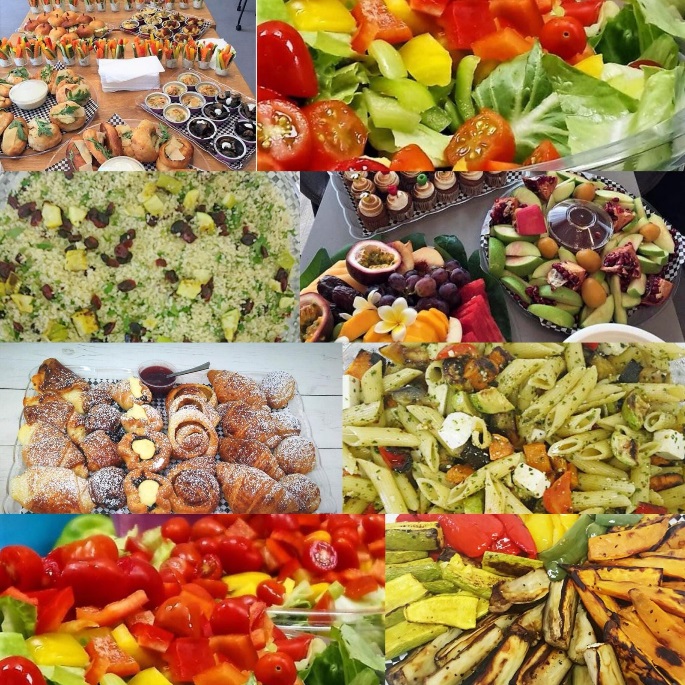 משימה המשלבת עשייה משותפת עם תוצרים מידיים לטובת תחרות עם קבוצות אחרות.הזדמנות למדריך לעסוק בתפקידים בקבוצה, בשילוב כל ילדי הקבוצה במשימה, התמודדות עם הובלה ושכנוע לצד תחרותיות.הצלחה במשימה תלויה בהשתתפות פעילה של כל חברי הקבוצה: בתכנון, בחלוקת תפקידים ומשימות ובביצוע.מאסטר שף הינו הזדמנות לחזק את שיתופי הפעולה בקבוצה ולהעצים את גאוות היחידה לקיבוץ, ליישוב או לאזורהסבר המשימה: לטובת ביצוע המשימה עומדות לרשותכם שעתיים וחצי בהן:תקבלו 2 מצרכי הפתעה שחובה לשלב אותם במנותתתכננו תפריט וחלוקת תפקידיםתבשלותציגו לפני שופטיםתתענגו על סעודת מלכים מעשה ידיכםכללים:יש לבחור נושא ושם לארוחה ולהכין תפריט הכולל 3 מנות: מנה ראשונה, מנה עיקרית וקינוח.הכנת הארוחה היא על בסיס המצרכים שתביאו מהבית ואתם מחויבים לשלב את 2 מצרכי ההפתעה!!את המאסטר שף ישפטו צוות שופטים שיבחנו את המשימה במהלכה ויטעמו את תוצריה.המאסטר שף הוא משימה קבוצתית, ועל כך הוא נשפט!רשימת מצרכים מותרת לשימוש בפעילות במאסטר שף:
בשרים – כל סוגי העוף (חזה, פרגיות, טחון, שוקיים, ירכיים)
בשר בקר טחון על סוגיו (קבב, קציצות)
טופו, נתחי בשר צמחי (לצמחונים)
ירקות 
פירות מכל הסוגים
קמחים מכל הסוגים (לבן, מלא כוסמין, שיפון)
מוצרי חלב – שמנת, יוגורט, חלב, גבינה צהובה
מזווה - קטניות מכל הסוגים, חלב קוקוס, אטריות אורז, פסטה, אורז מכל הסוגים, טונה, זיתים, חמוצים, פתח בר, השחר העולה, רסק עגבניות מכל הסוגים, תבלינים יבשים וטריים מכל הסוגים, שמן זיתים, ביצים, רטבים מוכנים (צ'ילי מתוק, חריף, סויה, קטשופ, חרדל), טחינה, חומץהקריטריונים שיבחנו במהלך המשימה:נושא הארוחהעבודת צוות והגדרת משימותמידת השתתפות כל חברי הקבוצה בביצועמקוריות המנות  ויצירתיות עיצוב והגשת המנהטעימות...התפריט שיבנה על ידכם צריך להביא לידי ביטוי משהו שמייחד את        הקיבוץ/ מושב/מועצה שלכם - מומלץ לשלב רכיב ייחודי לכם!קבלת שבתרציונל: שבת היא יום המנוחה המוסכם בחברה הישראלית, מזה דורות. השבת היא גם "חידוש" שתרמה התרבות היהודית לעולם ולמרות שנדמה שהיא מובנת מאליה, אין היא כזו - יום מנוחה לכל הוא חידוש, שגם בימינו אינו קיים בכל תרבות ובכל חברה. למרות היותה של השבת יום מנוחה כמעט מוסכם בחברה הישראלית, הרי שאופי המנוחה ויציקת תוכן ליום השבתון שונה במגזרים השונים של ישראל - יש מי שרואה את מוקדו של היום במנוחה, יש מי שרואה את השבת כנכס תרבותי שיש לשקוד על עיצובו, ויש מי שהשבת עבורו מהווה את הפסגה הדתית של השבוע.עקרונות מנחים למהלך של קבלת שבתהעיקרון המנחה בקבלת השבת הוא ציון המעבר מהשבוע העמוס לזמן השבת שהוא אחר"משמעות השבת הינה לחגוג את הזמן ולא המקום. שישה ימים בשבוע אנו חיים תחת רודנות הדברים הקשורים למקום, בשבת אנו מנסים להתכוונן לקדושת הזמן. זהו יום שבו אנו נקראים לחלוק בו את הנצחי בזמן, לעבור מעיסוק בתוצאות הבריאה לעיסוק במסתרי הבריאה".                                 מעולם הבריאה לבריאת העולם/ אברהם יהושע השלשילוב של שירי שבת מסורתיים וחדשיםלדוגמא: שלום עליכם, לך דודי, מי האיש החפץ חיים, שיר למעלות, כל גלגל (שוטי הנבואה) מילה טובה (יהודית רביץ), בגלל הרוח (שלומי שבת), יום שישי הגיע (דג נחש), הללויה (ליאונרד כהן), שירת העשבים וכיו'בקבלת השבת מורכבת משלושה אלמנטים "מעשיים": הדלקת נרות, ברכה על החלה ברכה על היין – קידוש. אפשר לעשות זאת עם הברכות המסורתיות, ו או להוסיף ברכה ייחודית לקבוצה. למשל ברכה על האור, על דברים טובים שקרו לי השבוע, ברכה לקבוצה בכנס וכו'. נזכור ש...אין אמא או אבא של שבת, התפקידים פתוחים לכולם.ניתן לקיים סבב (בהתחלה או בסוף)  שבמרכזו משתפים מה היא השבת בשבילי/כיצד מציינים את השבת במשפחתך/ או מה נהוג לעשות בשבת במשפחתך?סבב סיכום מה אני מאחל לעצי או לקבוצה, ואומרים אחד לשני: שבת שלום. דוגמאות לטקסטים שניתן להיעזר בהם: ברכה על הנרות: מסורתית: בָּרוּךְ אַתָּה ה' אֱלֹהֵינוּ מֶלֶךְ הָעוֹלָם, אֲשֶׁר קִדְּשָׁנוּ בְּמִצְוֹתָיו וְצִוָּנוּ לְהַדְלִיק נֵר שֶׁל שַׁבָּת.חידוש: תְּבוֹרָךְ לָנוּ, נֵר שֶל שַבָּת עַל כִּי בּשֹוֹרַת מְנוּחָה הֵבֵאתָּ לָנוּ.לֹבֶן אוֹרְךָ מֵבִיא אֶת הָאוֹר לִמְעוֹנֵנוּ.תְּלַוֵּנוּ שַלְהֶבֶת קָדְשְךָ בִּיְמֵי הֶעָמָל עַד כִּי תָּשוּב וְתָאִיר עִמָּנוּ בַּשַּבָּת הַבָּאָה.ברכה על החלה המוציא/ה (נוסח מסורתי)כאמור פּותֵחַ אֶת יָדֶךָ. וּמַשְׂבִּיעַ לְכָל חַי רָצון: בָּרוּךְ אַתָּה ה', אֱלהֵינוּ מֶלֶךְ הָעולָם, הַמּוצִיא לֶחֶם מִן הָאָרֶץ:חידוש: נְבָרֵךְ עַל הַלֶּחָם, מַתְּנַת אָדָם וְאֲדָמָה.מִי יִתֵּן וְיִמָּצֵא בְּשֶׁפַע, וְנִשְׂמַח בַּדְּבָרִים הַפְּשׁוּטִים – בַּפַּת, בַּבַּיִת וּבְאַהֲבַת הַלֵּב. חיים נחמן ביאליק (על חידוש מסורת)"חוגו את חגי אבותיכם והוסיפו עליהם קצת משלכם לפי כוחכם ולפי טעמכם ולפי מסיבתכם. העיקר שתעשו את הכל באמונה ומתוך הרגשה חיה וצורך נפשי, ואל תתחכמו הרבה.אבותינו, לא נמאסו עליהם שבתותיהם ומועדיהם, אף על פי שחזרו עליהם כל ימי חייהם כמה וכמה פעמים בנוסח אחד. הם מצאו בהם כל פעם טעם חדש ואִתְעַרוּתָא חדשה. ויודע אתה מפני מה? מפני שהיתה בהם לחלוחית, וברכת החג שָכְנָה בנפשם".שיחת סיכום הכנס- בהובלת המדריךלקיים סבב בו כל אחד אומר מה הוא לוקח (דבר אחד) משלושת הימים של הכנס: מחשבהמשפט שמישהו אמרפעילותמשהו שיילקח למחשבה בהמשך...עם איזו שאלה אני יוצא.ת מהכנס?צוות הכנס3לו"ז הכנס4-5נורמות ונהלים במפעלי החורף                                                 6נהלים מחייבים ונורמות מצופות ממדריכים6-7רשימת ציוד קבוצתי/ אישי8מסלולי טיולים                                                                        9-10הצעה לפעילות משותפת לשתי קבוצות בחמישי בערב                  11-12משבצת עיבוד לפאנלים                                                           13-14המתחם החינוכי                                                                     14מאסטר שף                                                                           15-16קבלת שבת                                                                           16-17הצעה לשיחת סיכום לכנס18חיזוק מרכיב ההנחיה בעבודת המדריך:                                 דגשים לתהליך העיבוד עם הקבוצהלמידה אתגרית ODTמאסטר שףטיולשםתפקידטלפוןמיילאורי פלד נקשרכז המפעל – רכז צפון "שבילים"053-8268090oripn@tkz.co.ilדבי ברא"ס"שבילים" - רכזת חינוכית כנס יא052-2755323deby@tkz.co.ilגיא  גרסולרכז טכני050-7659399לירז ברנדמחלקת ש"ש052-2232303lirazb@tkz.co.ilרון ויצנרמחלקת נח"ל – רכז טיול וODT054-5637634 ron@tkz.co.ilנועה צור ברושהגן הקיבוצי -רכזת מאסטר שף052-6851638noatzur@tkz.co.ilרויטל נאמןרכזת הרשמה03-6925396revital @tkz.co.ilעופר רימוןרכז טורנירים052-5013060ofer.rimon@netafim.comגבי אסם מנהלת אגף חינוך פאנלים ודוברים050-5655276gabi @tkz.co.ilנוקי מחלקת ביטחון – פאנלים ודוברים052-2751575nuki @tkz.co.ilנועה שחר פיצרהגן הקיבוצי- פאנלים ודוברים050-5791269noashfi@tkz.co.ilנעה שנעררכזת רפואה052-3531162shinnoa@gmail.comראש 1ראש 1ראש 1ראש 1גלי גרוס מחלקת ש"ש0507579204gali.g@tkz.co.ilראש 2ראש 2ראש 2ראש 2אפרת קרינסקירכזת דרום צוות "שבילים" ופיתוח מקצועי050-2463336efrat@tkz.co.ilראש 3ראש 3ראש 3ראש 3פביאן בנסיקיועץ בשבילים050-7200325fafabancic@gmail.com